ЧЕРКАСЬКА МІСЬКА РАДА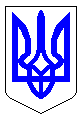 ЧЕРКАСЬКА МІСЬКА РАДАВИКОНАВЧИЙ КОМІТЕТРІШЕННЯВід 15.07.2020 № 600Про тимчасову заборону рухутранспортних засобів вулицеюГероїв МайдануВідповідно до статті 40 Закону України «Про місцеве самоврядування в Україні», пункту 4 статті 19, пункту 4 статті 20 Закону України «Про автомобільні дороги», враховуючи звернення директора комунального підприємства «Черкасиводоканал» Овчаренка С.В. (вх. № 13224-01-18 від 07.07.2020), виконком міської радиВИРІШИВ:1. Тимчасово заборонити рух транспортних засобів вулицею Героїв Майдану між вулицею 30 річчя Перемоги та будинком №13 по вулиця Героїв Майдану з 15 липня до 15 вересня 2020 року для проведення ремонту каналізаційного колектора.2. Директору КП «Черкасиводоканал» Овчаренку С.В.:2.1. Встановити необхідні дорожні знаки та огородження, погоджені з управлінням патрульної поліції в Черкаській області;2.2. Відновити зруйноване асфальтобетонне покриття до 31.08.2020.3. Оприлюднити це рішення в засобах масової інформації.4. Контроль за виконанням рішення покласти на директора департаменту житлово-комунального комплексу Яценка О.О.Міський голова                                                                               А.В.Бондаренко